Publicado en España el 16/07/2018 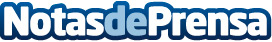 CréditoSí se une a las rebajas de verano con descuentos muy especialesLa empresa online de mini créditos y líneas de crédito a corto y largo plazo anuncia el lanzamiento de una nueva campaña de rebajasDatos de contacto:Elodie GuillardHead of Marketing Spain930 185 200Nota de prensa publicada en: https://www.notasdeprensa.es/creditosi-se-une-a-las-rebajas-de-verano-con Categorias: Nacional Finanzas Sociedad E-Commerce Consumo http://www.notasdeprensa.es